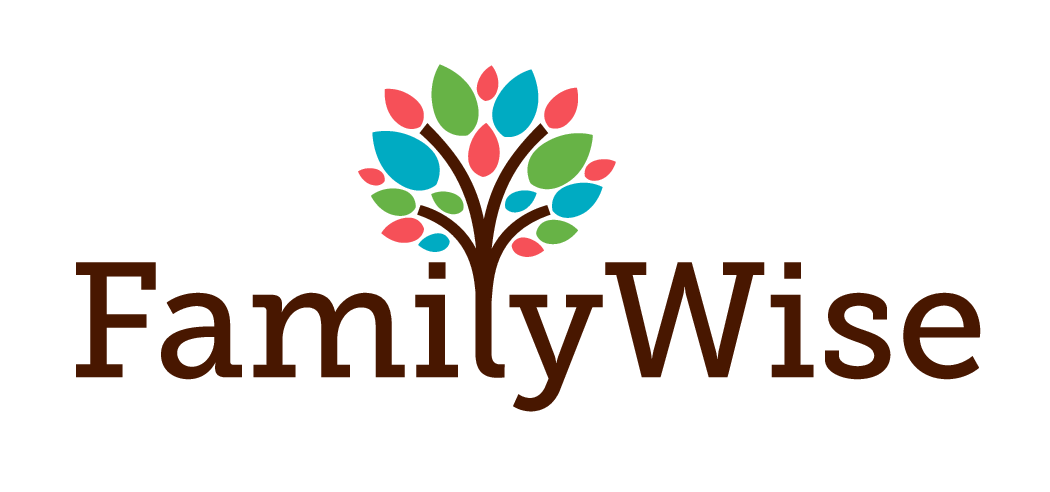 High Fidelity Wraparound Referral FormDate of ReferralYouth InformationYouth InformationNameAddressAddressCountyPhone Number(s)Phone Number(s)EmailBirth DateGenderEthnicity/RaceLanguages SpokenPrimary Guardian(s) InformationPrimary Guardian(s) InformationNameAddressAddressPhone Number(s)Phone Number(s)EmailBirth DateGenderEthnicity/RaceLanguages SpokenAdditional Parent/Caregiver InformationAdditional Parent/Caregiver InformationNameAddressAddressPhone Number(s)Phone Number(s)EmailEthnicityLanguages SpokenReason for ReferralPlease include background information (school/peer issues, behavioral or safety concerns), desired outcome of service and attach supporting documentation as necessary.Living Situation Living Situation Out-of-home placement (e.g. foster care, residential treatment)IndependentWith familyOtherInvolvement with County and Other Systems (check as many as apply)Involvement with County and Other Systems (check as many as apply)Criminal JusticeFamily CourtChild Protection Services (CPS)OtherOther Family MembersOther Family MembersNameRelationship to YouthContact (if Applicable)Professionals Involved (case workers, therapist, probation officer…..)Professionals Involved (case workers, therapist, probation officer…..)NameAgency/TitlePhone Number(s)Phone Number(s)EmailProfessionals ContinuedProfessionals ContinuedNameAgency/TitlePhone Number(s)Phone Number(s)EmailProfessionals Continued Professionals Continued NameAgency/TitlePhone Number(s)Phone Number(s)EmailSchool School NameMain Contact Person AddressAddressPhone Number(s)Phone Number(s)EmailIEP or 504 PlanYES or NO Supporting Documentation (check if attached)Supporting Documentation (check if attached)Child Protection Services (CPS) Case PlanDiagnostic Assessment (required, must be within 180 days of referral date)Court Hearing ReportIndividualized Education Program (IEP) Parenting AssessmentOther